РАСПОРЯЖЕНИЕАдминистрации муниципального образования«Мамхегское  сельское поселение»От  09.01.2024 г.  №01-р                                                                     а.  Мамхег«Об установлении лимита  расхода ГСМ  на  служебные транспортные средства  и самоходных машин на 2024 год»	Установить ежемесячный лимит расходов ГСМ на 2024 год в муниципальном образовании  «Мамхегское  сельское поселение» на следующие транспортные средства и самоходные машины в следующих объемах:1.Автомобиль Hyundai VF (I-40) АИ-92 в количестве - 400 литров.2.Фургон УАЗ-3962 санитарный АИ-92 в количестве - 100 литров. 3.Трактор ЗТМ – 60 дизтопливо в количестве – 100 литров4.Водителю ежемесячно представлять отчет о расходовании бюджетных средств в  бухгалтерию.5.Контроль за исполнением настоящего распоряжения возложить на гл. специалиста Дауровой Д.М.Глава администрации Муниципального  образования «Мамхегское сельское поселение»                                                   Р.А. ТахумовРЕСПУБЛИКА АДЫГЕЯАдминистрация      МО «Мамхегское сельское                   поселение»                                      385440, а. Мамхег,, ул. Советская,54а. 88-777-3-9-22-34АДЫГЭ РЕСПУБЛИКМуниципальнэобразованиеу«МамхыгъэчъыпIэ кой»иадминистрацие385440, къ. Мамхэгъ,ур. Советскэм, 54а.88-777-3-9-22-34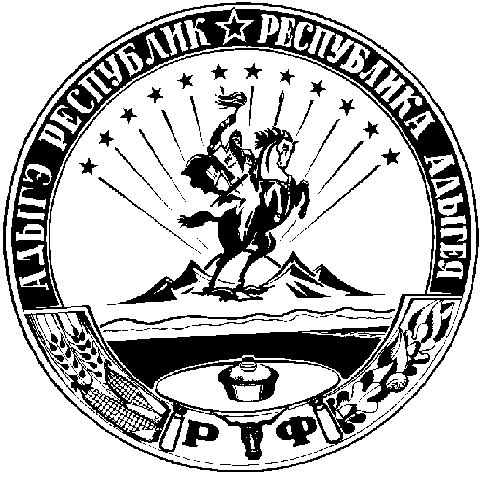 